        Литературное чтение на родном языке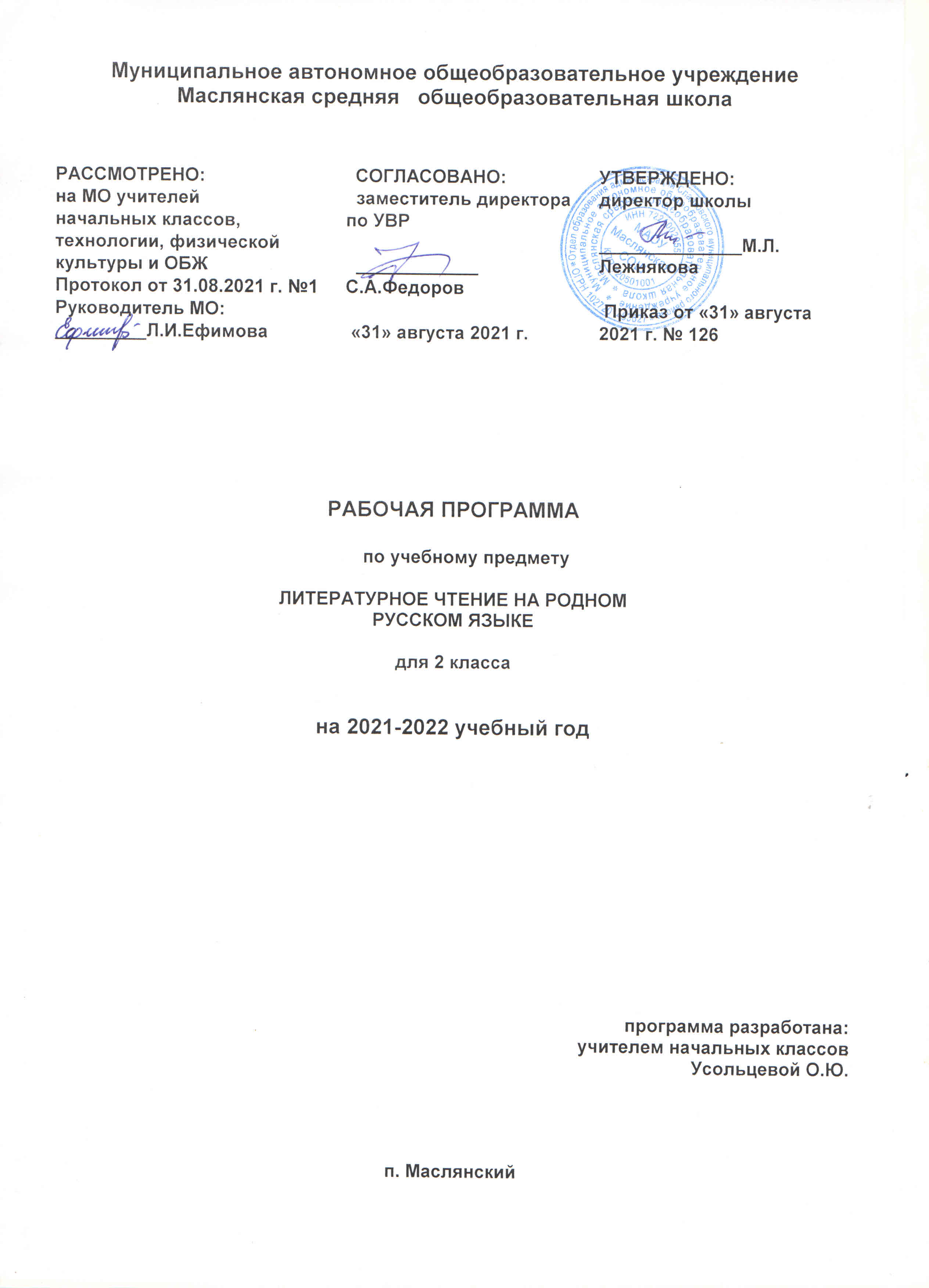 Раздел I. Планируемые результаты освоения учебного предметаПрограмма позволяет добиваться следующих результатов освоения образовательной программы начального общего образования:Личностные результатыуважительно относиться к традициям своей семьи, к тому месту, где родился (своей малой родине);отзываться положительно о своей Родине, о людях, её населяющих;осознавать свою принадлежность к определённому народу (этносу); с уважением относиться к людям другой национальности;проявлять интерес к чтению произведений устного народного творчества своегонарода и народов других стран.на основе художественных произведений определять основные ценности взаимоотношений в семье (любовь и уважение, сочувствие, взаимопомощь, взаимовыручка);с гордостью относиться к произведениям русских писателей -классиков, известных во всем мире;осознавать свою принадлежность к определённому народу (этносу); с пониманием относиться к людям другой национальности; с интересом читать произведения других народов.Метапредметные результаты:Регулятивные УУД:планировать, контролировать и оценивать учебные действия в соответствии с поставленной задачей и условиями ее реализации; определять наиболее эффективные способы достижения результата; владеть способами решения проблем творческого и поискового характера.формировать умение самостоятельно работать с некоторыми заданиями учебника, осознавать недостаток информации, использовать школьные толковые словари.Познавательные УУДОбучающийся научится:использовать различные способы поиска (в справочных источниках и открытом учебном информационном пространстве сети Интернет), сбора, обработки, анализа, организации, передачи и интерпретации информации в овладении логическими действиями сравнения, анализа, синтеза, обобщения, классификации по родовидовым признакам, установления аналогий и причинно-следственных связей, построения рассуждений, отнесения к известным понятиям;осознанно строить речевое высказывание в соответствии с задачами и составлять тексты в устной и письменной формах;сравнивать произведения и их героев, классифицировать произведения по заданным критериям; устанавливать причинно-следственные связи между поступками героев произведений; находить аналогии в повседневной жизни;освоение способов решения проблем творческого и поискового характера.Обучающийся получит возможность научиться: выделять существенную информацию из текстов разных видов;уметь работать в материальной и информационной среде начального общего образования (в том числе с учебными моделями) в соответствии с содержанием конкретного учебного предмета.Коммуникативные УУД:Обучающийся научится:слушать собеседника и вести диалог, признавать возможность существования различных точек зрения и права каждого иметь свою, излагать свое мнение и аргументировать свою точку зрения и оценку событий.Обучающийся получит возможность научиться: умению договариваться о распределении ролей в совместной деятельности, осуществлять взаимный контроль в совместной деятельности, готовности конструктивно разрешать конфликты посредством учёта интересов сторон и сотрудничества.Предметные результатыК концу второго года изучения учебного предмета «Литературное чтение на родном (русском) языке» обучающийся научится: ориентироваться в нравственном содержании прочитанного, соотносить поступки героев с нравственными нормами; владеть элементарными представлениями о национальном своеобразии метафор, олицетворений, эпитетов и видеть в тексте данные средства художественной выразительности; совершенствовать в процессе чтения произведений русской литературы читательские умения: читать вслух и про себя, владеть элементарными приемами интерпретации художественных и учебных текстов;применять опыт чтения произведений русской литературы для речевого самосовершенствования: участвовать в обсуждении прослушанного/прочитанного текста, доказывать и подтверждать собственное мнение ссылками на текст; обогащать собственный круг чтения. Обучающийся получит возможность научиться: соотносить впечатления от прочитанных (прослушанных) произведений с впечатлениями от других видов искусства; пересказывать литературное произведение от имени одного из действующих лиц. Раздел II. Содержание учебного предметаВиды речевой и читательской деятельностиАудирование (слушание)Восприятие на слух и понимание художественных произведений, отражающих национально-культурные ценности, богатство русской речи; умения отвечать на вопросы по воспринятому на слух тексту и задавать вопросы по содержанию воспринятого на слух текста.ЧтениеЧтение вслух. Постепенный переход от слогового к плавному осмысленному правильному чтению целыми словами вслух (скорость чтения в соответствии с индивидуальным темпом чтения, позволяющим осознать текст). Соблюдение орфоэпических норм чтения. Передача с помощью интонирования смысловых особенностей разных по виду и типу текстов.Чтение про себя. Осознание при чтении про себя смысла доступных по объему и жанру произведений. Понимание особенностей разных видов чтения.Чтение произведений устного народного творчества: русский фольклорный текст как источник познания ценностей и традиций народа.Чтение	текстов	художественных произведений, отражающих нравственно-этические ценности и идеалы, значимые для национального сознания и сохраняющиеся в культурном пространстве на протяжении многих эпох: любовь к Родине, вера, справедливость, совесть, сострадание и др. Черты русского национального характера: доброта, бескорыстие, трудолюбие, честность, смелость и др. Русские национальные традиции: единение, взаимопомощь, открытость, гостеприимство и др. Семейные ценности: лад, любовь, взаимопонимание, забота, терпение, почитание родителей. Отражение в русской литературе культуры православной семьи.     Мир русского детства: взросление, особенность отношений с окружающим миром, взрослыми и сверстниками; осознание себя как носителя и продолжателя русских традиций. Эмоционально-нравственная оценка поступков героев.Понимание особенностей русской литературы: раскрытие внутреннего мира героя, его переживаний; обращение к нравственным проблемам. Поэтические представления русского народа о мире природы (солнце, поле, лесе, реке, тумане, ветре, морозе, грозе и др.), отражение этих представлений в фольклоре и их развитие в русской поэзии и прозе. Сопоставление состояния окружающего мира с чувствами и настроением человека.Чтение информационных текстов: историко-культурный комментарий к произведениям, отдельные факты биографии авторов изучаемых текстов.Говорение (культура речевого общения)Диалогическая и монологическая речь. Участие в коллективном обсуждении прочитанных текстов, доказательство собственной точки зрения с опорой на текст; высказывания, отражающие специфику русской художественной литературы. Пополнение словарного запаса. Воспроизведение услышанного или прочитанного текста с опорой на ключевые слова, иллюстрации к тексту (подробный, краткий, выборочный пересказ текста).Соблюдение в учебных ситуациях этикетных форм и устойчивых формул‚ принципов этикетного общения, лежащих в основе национального речевого этикета.Декламирование (чтение наизусть) стихотворных произведений по выбору учащихся.Письмо (культура письменной речи)Создание небольших по объему письменных высказываний по проблемам, поставленным в изучаемых произведениях.Библиографическая культураВыбор книг по обсуждаемой проблематике, в том числе с опорой на список произведений для внеклассного чтения, рекомендованных в учебнике. Использование соответствующих возрасту словарей и энциклопедий, содержащих сведения о русской культуре.Круг чтенияПроизведения русского устного народного творчества; произведения классиков русской литературы XIX–ХХ вв. и современной отечественной литературы, отражающие национально-культурные ценности и традиции русского народа, особенности его мировосприятия. Основные темы детского чтения: художественные произведения о детстве, о становлении характера, о Родине, о выдающихся представителях русского народа (первооткрывателях, писателях, поэтах, художниках, полководцах), о праздниках, значимых для русской культуры, о детских фантазиях и мечтах.Литературоведческая пропедевтика (практическое освоение)Жанровое разнообразие изучаемых произведений: малые и большие фольклорные формы; литературная сказка; рассказ, притча, стихотворение. Прозаическая и поэтическая речь; художественный вымысел; сюжет; тема; герой произведения; портрет; пейзаж; ритм; рифма. Национальное своеобразие сравнений и метафор; их значение в художественной речи.Творческая деятельность обучающихся (на основе изученных литературных произведений)Интерпретация литературного произведения в творческой деятельности учащихся: чтение по ролям, инсценирование; создание собственного устного и письменного текста на основе художественного произведения с учетом коммуникативной задачи (для разных адресатов); с опорой на серию иллюстраций к произведению, на репродукции картин русских художников.Раздел III. Тематическое планирование с учетом рабочей программы воспитания с указанием количества часов, отведенных на изучение темы.Реализация рабочей программы воспитания в урочной деятельности направлена на формирование понимания важнейших социокультурных и духовно-нравственных ценностей. Механизм реализации рабочей программы воспитания: - установление доверительных отношений между педагогическим работником и его обучающимися, способствующих позитивному восприятию обучающимися требований и просьб педагогического работника, привлечению их внимания к обсуждаемой на уроке информации, активизации их познавательной деятельности; - привлечение внимания обучающихся к ценностному аспекту изучаемых на уроках явлений, организация их работы с получаемой на уроке социально значимой информацией – инициирование ее обсуждения, высказывания обучающимися своего мнения по ее поводу, выработки своего к ней отношения; - применение на уроке интерактивных форм работы с обучающимися: интеллектуальных игр, стимулирующих познавательную мотивацию обучающихся; проведение предметных олимпиад, турниров, викторин, квестов, игр-экспериментов, дискуссии и др. - демонстрация примеров гражданского поведения, проявления добросердечности через подбор текстов для чтения, задач для решения, проблемных ситуаций для обсуждения, анализ поступков людей и др.- применение на уроках групповой работы или работы в парах, которые учат обучающихся командной работе и взаимодействию с другими обучающимися; включение в урок игровых процедур, которые помогают поддержать мотивацию обучающихся к получению 20 знаний, налаживанию позитивных межличностных отношений в классе, помогают установлению доброжелательной атмосферы во время урока. - посещение экскурсий, музейные уроки, библиотечные уроки и др. - приобщение обучающихся к российским традиционным духовным ценностям, включая культурные ценности своей этнической группы, правилам и нормам поведения в российском обществе. - побуждение обучающихся соблюдать на уроке общепринятые нормы поведения, правила общения, принципы учебной дисциплины, самоорганизацииПриложениеКалендарно-тематическое планированиеОценочные процедуры во 2 классепо литературному чтению на родном русском языке№ урокаТема урока, разделаТема урока, раздела№ урокаКоличество часовРаздел 1. Мир детства (9 часа)Я и книги (3 ч)1Е.Н. Егорова. «Нянины сказки». Игра познавательная «Не торопись отвечать, торопись слушать».1Т.А. Луговская. « Как знаю, как помню, как умею».1Л.К. Чуковская. Памяти детства. Мой отец Корней Чуковский. Я взрослею (3 ч)1Пословицы. Л.И. Кузьмин. «Дом с колокольчиком». В.В. Бианки. «Сова». Игра - беседа «Как аукнется, так и откликнется» 1Воля и труд дивные всходы дают. Б.В. Шергин. «Плотник думает топором». Е.А. Пермяк. «Маркел-Самодел и его дети».1Кто идёт вперёд, того страх не берёт В.В. Голявкин. «Этот мальчик». С.П. Алексеев. «Медаль». Пословицы.Семья крепка ладом (2 ч)1Л.Н. Толстой. «Отец и сыновья». М.В. Дружинина. «Очень полезный подарок».1С.Г. Георгиев. «Стрекот кузнечика». В.В. Голявкин. «Мой добрый папа».Пословицы.Я фантазирую и мечтаю (1 ч)1Мечты, зовущие ввысь.  Н.К. Абрамцева. «Заветное желание». Н.К. Абрамцева. «Заветное желание». Е.В. Григорьева. «Мечта». Л.Н. Толстой. Воспоминания.Раздел 2. Россия – Родина моя (8 часов)Люди земли русской  (2 ч)1В.А. Бахревский «Рябово». М.А. Булатов, В.И. Порудоминский «Собирал человек слова».1М.Л. Яковлев. Сергий Радонежский приходит на помощь. И. К. Языкова. Преподобный Сергий РадонежскийНародные праздники, связанные с временами года (2 ч) И.С. Шмелёв «Масленица». Песни-веснянки. Л.Ф. Воронкова. «Праздник весны». В.А. Жуковский. «Жаворонок». Интеллектуальная игра «Хорош праздник после трудов праведных».1А.С. Пушкин. «Птичка». А.А. Коринфский. «Август-собериха».А.А. Коринфский. «Спожинки».(4 ч)О родной природе1Уж ты нива, моя нивушка. Загадка.И.С. Никитин. « В чистом поле тень шагает».1Минутная краса полей. Л.Ф. Воронкова. «Подснежники». Ю.И. Коваль. «Фарфоровые колокольчики».  М.С. Пляцковский «Колокольчик».1Поляны муравы одели. В.А. Солоухин. «Трава». Е.А. Благинина. «Журавушка».1Итоговая контрольная работа за год№ урокаТема урока, разделаТема урока, раздела№ урокаДата проведенияРаздел 1. Мир детства (9 часа)Я и книги (3 ч)Раздел 1. Мир детства (9 часа)Я и книги (3 ч)Раздел 1. Мир детства (9 часа)Я и книги (3 ч)1Не торопись отвечать, торопись слушать. Е.Н. Егорова. «Нянины сказки».2Т.А. Луговская. « Как знаю, как помню, как умею».3Л.К. Чуковская. Памяти детства. Мой отец Корней Чуковский. Урок – викторина.Я взрослею (3 ч)Я взрослею (3 ч)Я взрослею (3 ч)4Как аукнется, так и откликнется Пословицы. Л.И. Кузьмин. «Дом с колокольчиком». В.В. Бианки. «Сова».5Воля и труд дивные всходы дают. Б.В. Шергин. «Плотник думает топором». Е.А. Пермяк. «Маркел-Самодел и его дети».6Кто идёт вперёд, того страх не берёт В.В. Голявкин. «Этот мальчик». С.П. Алексеев. «Медаль». Пословицы. Беседа – диалог.Семья крепка ладом (2 ч)7Л.Н. Толстой. «Отец и сыновья». М.В. Дружинина. «Очень полезный подарок».8С.Г. Георгиев. «Стрекот кузнечика». В.В. Голявкин. «Мой добрый папа».Пословицы.Я фантазирую и мечтаю (1 ч)Я фантазирую и мечтаю (1 ч)Я фантазирую и мечтаю (1 ч)9Мечты, зовущие ввысь.  Н.К. Абрамцева. «Заветное желание». Н.К. Абрамцева. «Заветное желание». Е.В. Григорьева. «Мечта». Л.Н. Толстой. Воспоминания.Раздел 2. Россия – Родина моя (8 часов)Люди земли русской  (2 ч)10В.А. Бахревский «Рябово». М.А. Булатов, В.И. Порудоминский «Собирал человек слова».11М.Л. Яковлев. Сергий Радонежский приходит на помощь. И. К. Языкова. Преподобный Сергий РадонежскийНародные праздники, связанные с временами года (2 ч)Народные праздники, связанные с временами года (2 ч)Народные праздники, связанные с временами года (2 ч)12Хорош праздник после трудов праведных. И.С. Шмелёв «Масленица». Песни-веснянки. Л.Ф. Воронкова. «Праздник весны». В.А. Жуковский. «Жаворонок». Блиц игра.13А.С. Пушкин. «Птичка». А.А. Коринфский. «Август-собериха».А.А. Коринфский. «Спожинки».О родной природе (4 ч)14Уж ты нива, моя нивушка. Загадка.И.С. Никитин. « В чистом поле тень шагает».15Минутная краса полей. Л.Ф. Воронкова. «Подснежники». Ю.И. Коваль. «Фарфоровые колокольчики».  М.С. Пляцковский «Колокольчик».16Поляны муравы одели. В.А. Солоухин. «Трава». Е.А. Благинина. «Журавушка».17Итоговая контрольная работа за год.Учебный период (четверть, полугодие, год)№ работы  (тема)Форма проверкиИсточникиГодИтоговая контрольная работа за годТест http://www.школа9инта.рф/data/documents/KIM-Lit.-chteniyu-na-rodnom-russkom-yazyke-1-4.pdf 